Lithuania – University of Applied Sciences Kaunas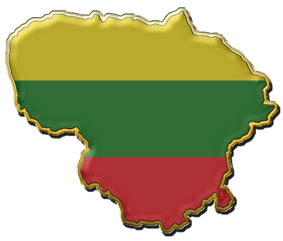 Basic Information:Kauno Kolegija (University of Applied Sciences) is situated in Kaunas - the second largest city in Lithuania, 90 kilometers from the capital of Vilnius. The official language is Lithuanian but most people speak Russian as well. Nowadays, Kauno kolegija is one of the largest colleges in Lithuania, with a community of over 7600 students and about 1000 employees, 558 lectures among them (data of September, 2012).Faculty: Faculty of Business and ManagementStudy programme: Tourism and Hotel managementMore information about study programme: http://www.kaunokolegija.lt/wp-content/uploads/2012/09/Tourism_and_Hotel_Management.pdf Useful links:Official website of Kauno kolegija: www.kaunokolegija.lt/enErasmus student network Kauno kolegija facebook page: https://www.facebook.com/groups/esnkk/Transport:travelling in Lithuania:bus: www.autobusubilietai.lttrain: http://www.litrail.lt/wps/portal travelling abroad (cheap tickets to Latvia, Estonia, Poland): http://ecolines.net/en/Kaunas public transport: www.kvt.lt/en Kaunas airport is connected with city by public transport (bus number 41) or taxiyou can go to Kaunasby Eurolines www.eurolines.cz bus (transfer in Warsaw) or Ecolines www.ecolines.net (direct)by trainby plane from Prague to Vilnius (ČSA, AirBaltic www.airbaltic.com)more information at school webpage: http://www.kaunokolegija.lt/en/english-how-to-apply/english-travelling-to-kaunas/ Syllabi:Detailed course module lists & descriptions (ECTS Guides) can be sent on request The courses:You can find the list of courses here: http://www.kaunokolegija.lt/wp-content/uploads/2012/09/THM_stud_pl_20131.pdf it may happen that some courses will be cancelled courses are not available every semesterStudy programme Tourism – autumn semester (courses in English)Study programme Tourism – spring semester (courses in English)Fall semester / spring semesterThe academic year in Kauno Kolegija is divided into semesters – AUTUMN and SPRING SEMESTERS. It is possible to choose courses directly from your study programme or from a different one which is taught at another faculty.The fall semesterThe fall semester starts at the beginning of September and ends in the middle of December. The spring semesterThe spring semester starts at the beginning of February and ends in the middle of May.Exams:There is only one official term for each exam but it is possible to change it if the lecturer agrees. After the exam you have to ask the teacher to fill your mark into your Evaluation sheet. You shouldn’t leave Kaunas without passing all your exams and asking to mark them.Application and registrationFirst you have to apply at your home university. If you are nominated, the application is sent to Kauno kolegija by fax and by mail. You have to send these documents:Application formCopy of your Identity card (EU and EEA citizens) or passportLearning agreementTranscript of RecordsApplication for Accommodation (in case you want to stay in the dormitory)Deadline for applications:Autumn semester: 1st of JuneSpring semester: 1st of DecemberArrival and accommodationBefore your arrival the international department will contact you about the date and place of your arrival. The International office will arrange for a member of ESN KK (Erasmus student network Kauno Kolegija) to pick you up and help you to reach a dormitory. In case of delay of your means of transport inform the International office.AccommodationAll incoming students are provided with the room at the dormitory.There are three types of accommodation. Price depends on the type of the room in dormitory3 rooms share one shower, WC, kitchen with all the facilities. Price ~ 150 EUR per month per room.3 rooms share one shower and WC. Price ~145 EUR per month per room.1 room with shower and WC on the floor. Price – 98 – 125 EUR per month per room.There is a possibility to rent an apartment in the city as well. Please, contact The Department of International Studies or your faculty coordinator for more information.Holidays1 January	New Year’s Day16 February	Day of Restoration of the State of Lithuania11 March	Day of Restoration of Independence of Lithuaniavariable	Easter1 May	International Labor DayFirst Sunday in May	Mother’s dayFirst Sunday in June	Father’s day24 June	St. John’s Day / Day of Dew (original pagan name)6 July	Statehood Day15 August	Assumption Day1 November	All Saints’ Day24 December 	Christmas Eve25 and 26 December	ChristmasStudents have autumn holidays in October, Christmas holidays in December, two days off during Carnival in February and Easter holidays.Don’t forget to packIdentity card and VALID Passport (trip to St. Petersburg could be organized, you need the passport to get a visa)Health insurance cardStudent card Debit / credit cardExtra mobile phone (you will receive Lithuanian SIM card for free)2 passport size photosInternational contact officeDepartment of International Relations
Kauno kolegija/University of Applied Sciences
Pramones pr. 20
LT-20468 Kaunas, Lithuania
Fax: +370 37 75 11 35Incoming students’ Exchange coordinatorMs. Agne NarvilaiteE-mail:  agne.narvilaite@go.kauko.lt, incoming@kauko.lt And many others: http://www.kaunokolegija.lt/en/english-cooperation/english-department-of-international-relations/ COURSEECTSLithuanian Language6Basic of Psychology5Applied Mathematics4Statistic3Foreign Language German4Basics of EU Common Market3Intercultural Communication4Accounting4Law5History of Culture4Tourism Antropology3Travel Geography4Tourism Services and Infrastructure4Business Ethics3Tourism Marketing6Tourism Company Management3Transportation3Hotel Management3Catering Technology3Leadership and Event Management3Foreign Language Russian and Reserv. Systems3COURSEECTSIntroduction to Philosophy3Information Technologies6Foreign Language German4Economics7Management6Basics of Marketing4Environment and Human Safety4Finances3Tourism Resources in Lithuania3Foreign Language (Business English)4Tourism Company Management6Methodology of Excursions3Hotel Management6Operations of Catering Services3Sociology and Basics of Applied Research3